PROGRESJONSPLAN I HENHOLD TIL FAGOMRÅDENE          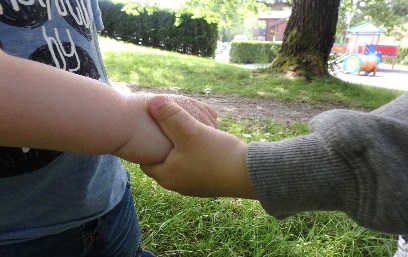 Litt om hvordan vi på Vuggestua jobber med de ulike fagområdene i rammeplanen.FAGOMRÅDEMÅL FOR 1 ÅRINGENETILTAKKommunikasjon, språk og tekstTa imot enkle beskjeder som for eksempel «vaske hendene, sitte på stolen, spise maten» Kan si enkle ord som for eksempel; mamma, pappa, ja, nei m.m.  Etter jul forventes at mange har begynt å prate med to og tre ord i en setning.Viser glede for bøkerViser oppmerksomhet mot syns og hørselsinntrykkHa kjennskap til enkle eventyrBarna synger og gjør bevegelser til sanger, rim og reglerMåltidet er en god opplevelseGode rutiner og forutsigbarhet i hverdagen. Tydelig språk/ kroppspråkVi bruker bevisst et tydelig kroppspråk og skaper et variert språkmiljø. Barna skal oppleve glede ved å bruke språk og kommunisere med andreVi har nøkkelord hver måned. Dette er ord som vi konkretiserer gjennom bilder og henger ved stellebordet og på avdelingen. Vi har også nøkkelordsamling hvor vi snakker om det som er på bildet.Bøker skal være tilgjengelige på avdelingenPersonalet ser i bøker sammen med barna og lager dette til en fin opplevelse.Vi bruker bildebøker og forteller det som skjer på bildene. Prøver å få barna til å gjenta ord og utrykk. Vi spør for eksempel: «hva sier kua?»Vi forteller eventyr i eventyrsamling, ute og i lek. Her bruker vi figurer, så det blir mer konkret og lettere for de minste barna å følge med.Vi synger masse og gjentar de samme sangene om igjen og om igjen. De fleste sangene har bevegelser eller vi bruker figurer for å visualisere ulike ord. Vi bruker regler i både lek og samlingVi bruker måltidet til samtalearena. Prater om hva vi heter, hva mamma og pappa heter. Ting vi har gjort ute osv. I måltidet er vi også bevisste på å benevne de ulike påleggene, drikke osvKropp, bevegelse, mat og helseKunne peke ut enkelte kroppsdelerVise glede ved å lytte til musikkBarna skal i løpet av året  kunne spise med skje og drikke av kopp på egenhånd.Aktive i grovmotorisk lekGår stødigHar allsidige bevegelserKaste og sparke ballBarna spiser den maten de får servert i barnehagenBarna får tilstrekkelig hvile i en hektisk barnehagehverdagVi bruker samling, bleieskift og andre situasjoner til å  benevne kroppsdeler, slik at barna blir bevisste på dette.Vi spiller forskjellig musikk og vi danser med barnaØve på å spise og drikke selv under måltidet. Vi skal tilrettelegge for at barna får de utfordringene de trenger slik at de klarer mest mulig selv.Vi bruker «buldrerommet» til allsidige bevegelser samt at vi beveger oss i ulent terreng ute.Kokken vår Janne har en variert meny med blant annet grønnsaker, grove kornprodukter, fisk og kjøtt. Personalet serverer maten slik at barna kan venne seg til ulike smaker og konsistenser. Når vi sover/hviler bearbeider hjernen alle inntrykk den har fått i løpet av dagen. Minner det er verdt å huske blir forsterket mens ting som ikke er så viktig blir slettet. Søvn/hvile er rett og slett helt nødvendig for at vi skal kunne lære nye ting og tenke effektivt. På Vuggestua er det rolig fra kl. 12.00 – 14.00. I dette tidsrommet sover barna. Etter hvert som de våkner får de et fang med ei god bok, en god samtale, en sang eller lignende.Kunst, kultur og kreativitetBarna skal få mulighet til å lære seg å bruke blyant/farger og malekostBarna viser interesse for ulike typer rytmeinstrument og tør etter hvert å prøve dem.Barna blir kjent med enkle eventyrBarna viser interesse for ulike typer rom, og materialerBarna får tid og rom til sin egen tradisjonskultur og barnekulturPersonalet legger til rette for aktiviteter hvor barna får erfaringer med fargeblyanter og malekostVi har musikksamlinger hvor vi bruker blant annet rasleegg. Barna får prøve instrumentene og spille for resten av gruppa.Vi har eventyrsamlinger og bruker fortellingene i leken. Gjerne med kreative og kunstneriske variasjonerPersonalet presenterer forskjellige typer formingsmateriell og er nysgjerrige og skapende sammen med barna.Personalet legger til rette for at de større barna kan komme på besøk på vuggestua og være sammen med oss. På denne måten lærer de minste av de som er litt størreNatur, miljø og teknologiBarna kjenner til «returstasjonen» utenfor VuggestuaLiker å være ute i all slags værBarna utforsker gjenstander og leketøyViser glede over å være i naturenBarna får kjennskap til ulike årstiderVi går turer til «returstasjonene» når vi har søppel som kan gjennvinnes. Slik som glass og metall.Vi er ute i all slags vær. Det skal være en god opplevelse å være utePersonalet utforsker sammen med barnaVi går på turer, både i vogn og på beina. Vi leiter etter småkryp, blåbær, blomster, blader osv.Personalet og barna ser på naturens mangfold og undrer og filosoferer sammen.Antall, rom og formBygge tårnVise interesse for former og tallUtvikle en begynnende romforståelseUlike klosser tilgjengelig på avdelingen. Personalet og barna bygger samman. Noen bygger opp og noen bygger ned.Vi har ulike typer puslespill og puttkasser. Vi teller sammen med barna i samling og i hverdags situasjonerVi bruker speilhusene våre, aktivitetshuset og vi bruker pappesker som barna kan krype inn i, vi lager hytter og vi lager små rom i rommetEtikk, religion og filosofiBarna finner seg til rette i gruppaBarna trøster og hjelper hverandreBarna blir kjent med bordversBarna takker for matenSitte på rompa, på teppe når vi har samlingBegynnende lærdom om hva som er rett og galtLære å deleBarna undrer seg over tingBli kjent med RegnbueløvaBarna får kjennskap til tradisjonelle kristne høytider; slik som jul og påske.Vi synger navnsanger for å lære navnene på hverandre og for at barna skal høre sitt eget navn som en del av gruppa.Personalet er gode forbilder og viser barna hvordan vi kan hjelpe hverandreVi synger bordvers som en start på måltidet og vi er forbilder for barna når det gjelder å takke for maten.Når vi skal samle oss og ha en hyggelig stund med sang, eventyr, musikk osv.  legger vi frem tepper. Når barna ser teppet vet de etter hvert at nå er det samling og nå skjer det noe spennende.Personalet er gode forbilder. Viser, forklarer, veileder og hjelper barna til gode løsningerPersonalet møter barna på det de interesserer seg for og undrer seg sammen med dem.Personalet introduserer regnbueløvaPersonalet forteller religiøse og folkelige julefortellinger, vi blir kjent med tradisjoner og skikker rundt høytidene.Nærmiljø og samfunnBarna blir kjent inne på Vuggestua og ute på uteområdetBarna blir etter hvert kjent på Maurtua, der de skal gå til neste år og utelekeplassen i den store barnehagen. Barna skal få en trygg overgang fra Vuggestua til Maurtua og lokaler og leker skal være kjent for barna når de starter på ny avdeling.Barna får opplevelser fra bygda si VenneslaBarna får et lite innblikk i samisk kulturGode rutiner og forutsigbarhet. Slik at barna får oppleve en trygg og god hverdag.Vi går på besøk til Maurtua og låner avdelingen når de er ute. Vi blir kjent med lokalene og lekene. Vi blir kjent med de større barna og noen nye voksne. Vi går til Maurtua med små grupper. Jobben med en trygg overgang har vi fokus på fra januar og frem til sommeren.Vi går på turer til f.eks støa, ser på kirka, kulturhuset eller lignendeBarnehagen markerer samefolkets dag og i forkant av denne dagen lærer vi litt om samenes skikker og tradisjoner